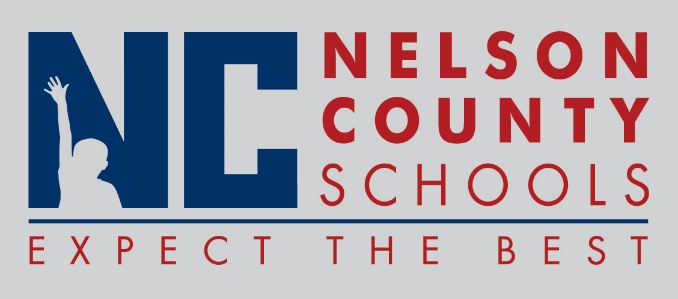 Decision PaperRECOMMENDATION:   	Approval request for Preschool for 2018-19RECOMMENDED MOTION:  	I move that the Nelson County Board of Education approve the changes proposed for the 2018-19 school year for Nelson County Preschool as presented.To:Nelson County Board of EducationFrom:Ann Marie Williamscc:Mr. Tom Brown, Interim SuperintendentDate:Re:                                                        